Katecheza dla dzieci trzyletnich: AniołOpowiedzmy dziecku, że Pan Bóg bardzo kocha każdego człowiek – jego także. Dlatego każdemu człowiekowi posyła opiekuna – Anioła. Choć anioła nie widać, to jest przy nas i opiekuje się nami.Pobawmy się z dzieckiem. Poprośmy, aby podniosło rączkę na wysokość buzi i podmuchało na nią. Zapytajmy: Czy poczułeś coś? A widziałeś coś? /Oczywiście nic nie widzimy, ale czujemy podmuch powietrza. / Tak samo jest z aniołem, nie widzimy go, ale wiemy, że nam pomaga.Kolorowanka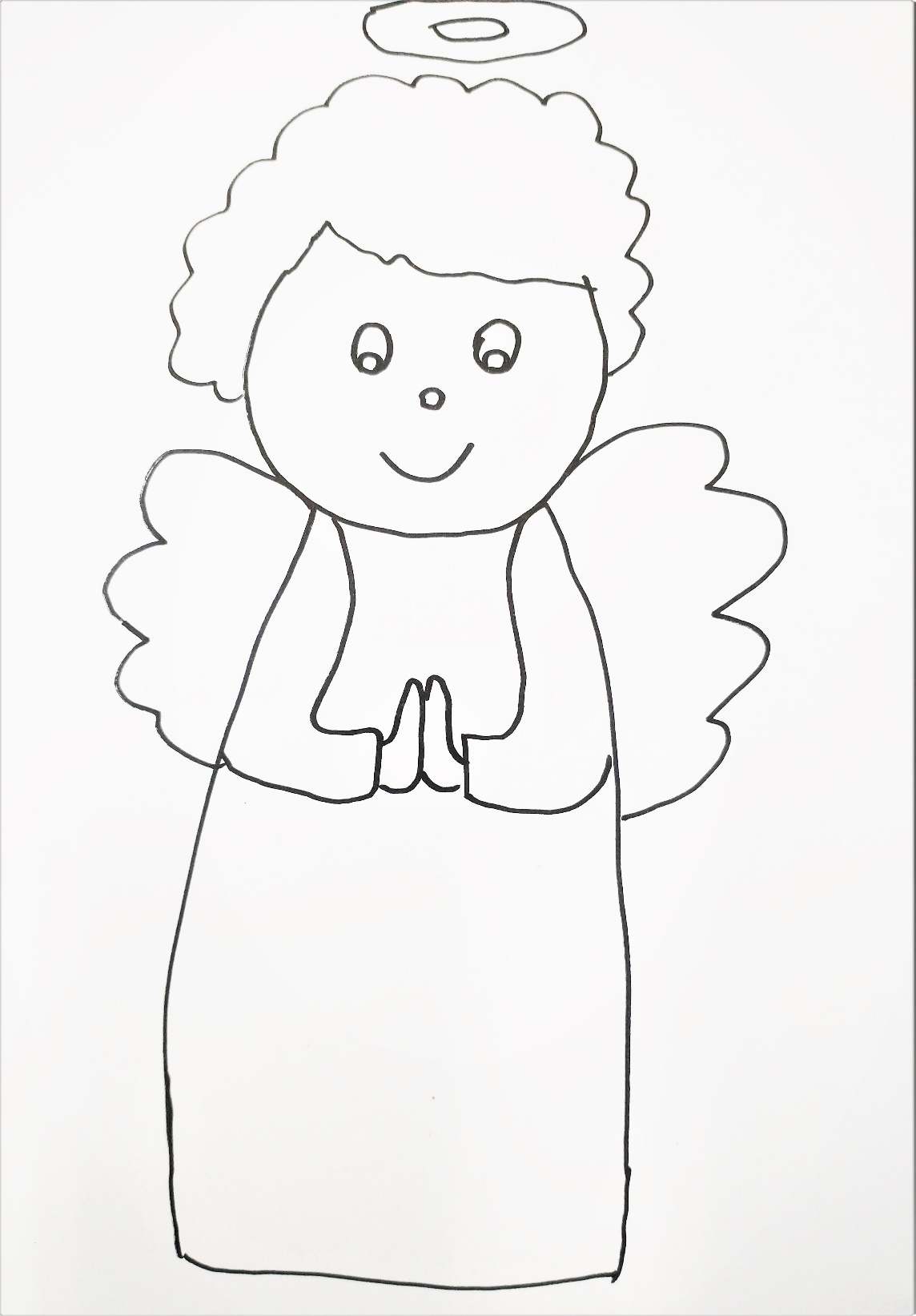 